Профилактика речевых нарушений у детей дошкольного возраста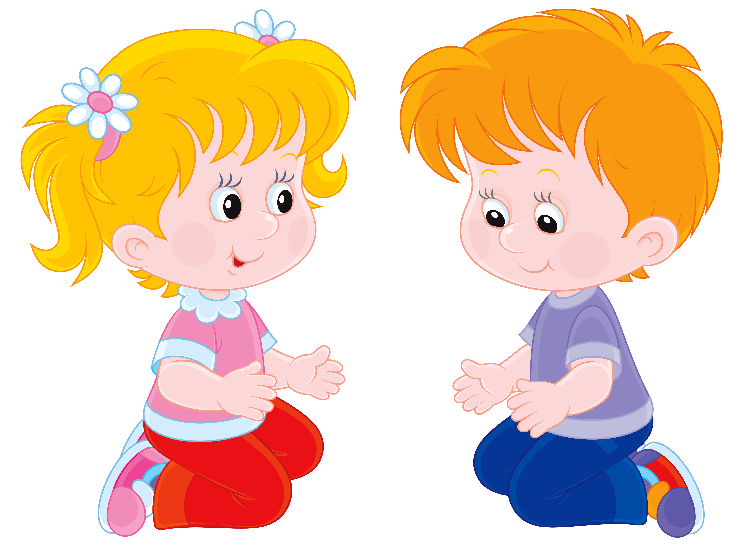      Общение людей осуществляется в основном с помощью речи, которая неразрывно связана с развитием абстрактного мышления. Человек воспринимает предметы и  явления двояко - непосредственно, с помощью органов чувств (например,  сигналом еды служит запах пищи) и посредством слов (например, слово  «горячо» заставляет отдернуть руку от огня или горячего утюга). Благодаря  речи мы можем принимать действительность отвлеченно, мысленно.В последнее время в дошкольном воспитании актуальными стали вопросы оказания специализированной логопедической помощи детям дошкольного возраста. Статистика показывает, что в настоящее время наблюдается увеличение количества детей с дефектами речи. В связи с этим возрастает необходимость совместной работы по предупреждению речевых нарушений у дошкольников логопедов и воспитателей детских дошкольных учреждений не специального типа.Логопедическая работа в детском дошкольном учреждении неспециального типа включает в себя несколько направлений.Это и преодоление имеющихся нарушений речи у детей, и предупреждение возможных вторичных нарушений речи, и профилактика (пропедевтика) речевых нарушений до их возникновения, и совершенствование разных сторон и качеств речи при отсутствии нарушений, и параллельная коррекция и доразвитие других психических функций, таких как слухоречевое и зрительное внимание, зрительная и речевая память, словесно-логическое мышление.Зачастую, вся логопедическая работа воспринимается только как некие действия, прямо направленные на ликвидацию неправильного произношения у детей. Это понятно, так как нарушения звукопроизношения воспринимаются окружающими в первую очередь и вызывают наибольшие беспокойства родственников ребенка. Но при таком подходе к логопедии зачастую не рассматриваются другие направления работы логопеда. Одним из важнейших направлений является профилактика и предупреждение речевых нарушений у детей дошкольного возраста. Каковы же причины возникновения речевых нарушений?ухудшение экологической обстановки;особенности уральского региона по йодо - и фтор - дефицитности;увеличение числа патологий беременности;увеличение количества родовых травм;ослабление здоровья детей и рост детской заболеваемости;различные социальные причины.Хотелось бы отдельно остановиться на социальных причинах появления речевых нарушений. Прежде всего, следует отметить, снижение уровня языковой культуры общества в целом. Наши дети, зачастую слышат вокруг себя не только неправильно оформленную речь, но и далеко нелитературные выражения. В некоторых случаях оставляет желать лучшего содержание и речевое оформление программ телевидения и видеокассет.Неправильное речевое окружение и воспитание так же может являться причиной возникновения у детей дефектов речи (по типу искажения). При таком положении вещей маленький ребенок не в состоянии воспринять языковую норму родного языка, артикуляционные уклады звуков слышимой речи, у него формируется неправильное или неточное восприятие речевых звуков. А это, в свою очередь, приводит к появлению дефектов звукопроизношения.Нарушения звуковой культуры речи, возникшие в дошкольном возрасте, в дальнейшем могут повлечь за собой целый ряд вторичных нарушений речи: недоразвитие фонематического слуха, задержанное формирование навыков звукового, слогового и буквенного анализа слов, обеднение словаря ребенка, нарушение грамматического строя родной речи. Любое нарушение речи в той или иной степени может отразиться на деятельности и поведении ребенка в целом. Поэтому так важно заботиться о своевременном развитии речи детей, уделять внимание ее чистоте и правильности.По мнению многих специалистов, начало целенаправленной работы по формированию правильного звукопроизношения уже с трехлетнего возраста помогает предотвратить появление многих нарушений речи, а зачастую и выявить у детей данного возраста другие, более сложные речевые патологии, что способствует их ранней коррекции.Как отмечалось ранее, речь ребенка формируется в процессе общения с окружающими его взрослыми. В этом смысле большая роль в формировании правильной речи детей принадлежит воспитателям детских дошкольных учреждений. Если одной из задач логопеда является коррекция, исправление дефектов речи при неправильном речевом развитии ребенка, то задачей воспитателя является формирование речи детей при нормальном речевом развитии. Программа воспитания и обучения в детском саду предусматривает развитие всех сторон устной речи: словаря, грамматического строя, связной речи, звукопроизношения. Таким образом, воспитание звуковой культуры речи является составной частью системы работы по развитию речи. Основными компонентами звуковой культуры речи являются ритмико-мелодическая сторона речи (интонация) и звуки речи (система фонем). Работа воспитателя по формированию звуковой стороны речи включает в себя несколько этапов:подготовительный;этап появления звука;этап усвоения и автоматизации звука (правильное произношение звука в связной речи)Хотелось бы отдельно остановиться на двух первых этапах речевой работы. Они включают в себя:развитие слухового внимания детей;развитие мелкой моторики пальцев рук у детей;развитие подвижности артикуляционного аппарата;уточнение артикуляции и произношения звука или его вызывание по подражанию.Зачастую данному этапу работы не уделяется достаточно времени. В результате такой поспешности дети оказываются неподготовленными к последовательной целенаправленной речевой работе, что может послужить толчком к появлению дефектов речевого развития.В детском саду широко используются различные игры на развитие слухового внимания у детей, пальчиковые игры, сопровождаемые речевками, представлена предметная среда для развития мелкой моторики пальцев рук. Это хорошо. Но при обследовании детей, нуждающихся в специализированной логопедической помощи, выявляется, что зачастую мышцы пальцев рук у них слабые, дети не могут точно воспроизвести заданную позу, не могут ее удержать. Особые трудности вызывают задания на смену пальчиковых поз, воспроизведение заданного темпа в движениях. В чем же причина таких нарушений? Подробно не останавливаясь на анатомических и физиологических аспектах, рассмотрим педагогические причины. Дети при проведении пальчиковых игр коллективно выполняют движения неточно, не осознают дискретные (отдельные) положения пальцев, отвлекающим моментом является и речевое сопровождение игры. В связи с этим представляется целесообразным наряду с использованием пальчиковых игр, ежедневное проведение пальчиковой гимнастики с детьми, которая включает в себя комплекс отдельных или чередующихся в определенном порядке и темпе поз и движений для пальцев рук. Это позволит более комплексно проводить работу по развитию мелкой моторики пальцев рук у детей.Уточнение артикуляции и произношения звука очень важно в процессе работы по развитию речи. Оно позволяет привлечь внимание детей к положению органов артикуляции, усилить кинестетические и слуховые ощущения. Зачастую данный вид речевой работы проводится коллективно в виде заучивания и проговаривания стихотворений и речевок, насыщенных соответствующим звуком или включающих в себя звукоподражание. Такая форма действительно эффективна, если звук появляется у ребенка спонтанно и уже достаточно автоматизирован в самостоятельной речи. Если же данный звук еще не сформирован, или процесс автоматизации не завершен, то происходит фиксация дефектного звука в речи ребенка, что в дальнейшем потребует кропотливой коррекционной работы. Исходя из этого, целесообразнее совмещать работу по уточнению положения органов артикуляции при данном звуке с проговариванием речевок. При этом проговаривание воспитателя должно быть четким, с хорошей артикуляцией наиболее значимых моментов, желательно в не быстром, умеренном темпе.Уточнение положения органов артикуляции при произнесении отдельных звуков представляется невозможным без предварительной работы по развитию артикуляционной моторики у детей. Дети должны обладать элементарными знаниями о строении ротовой полости, о возможных движениях органов артикуляции. В соответствии с программой воспитания и обучения в детском саду знакомство детей со звуками речи происходит в определенной последовательности, повторяющей основные этапы становления детской речи при нормальном речевом развитии. В связи с этим очень важно предварять ознакомление детей со звуками речи выполнением артикуляционных тренировочных упражнений, которые способствуют формированию и закреплению правильных произносительных умений и навыков. Для достижения желаемого результата необходимо выполнять соответствующий комплекс артикуляционной гимнастики в группе.Последовательная систематическая работа по развитию слухового внимания, развитию артикуляционной и мелкой моторики у детей, уточнению артикуляции и произношения звуков создает благоприятные условия для нормального развития звуковой стороны речи детей дошкольного возраста.Особого внимания в смысле профилактики речевых нарушений требует период беременности. Большая  забота об обеспечении нормального протекания этого ответственейшего периода в жизни женщины появляется у нас в общегосударственном масштабе - через сеть женских консультаций, где с будущими мамами планомерно проводится разъяснительно-профилактическая работа. Однако очень многое зависит и непосредственно от самой женщины, от соблюдения ею необходимых мер личной предостороженности.Очень отрицательно сказываются на будущем ребёнке и возникающие в семье разного рода стрессовые ситуации, тем более, если они приобретают затяжной характер. Поэтому все члены семьи должны хорошо понимать важность момента и необходимость создания в доме возможно более спокойной обстановки. Разрешение всякого рода конфликтов должно быть отложено не только на время беременности, но и на весь послеродовой период. Нет таких житейских проблем, которые были бы важнее нервно-психического здоровья будущего ребёнка и полноценности его речи - это в конечном итоге всегда осознаётся всеми родителями, но нередко такое осознание приходит слишком поздно.После рождения ребёнка следует очень внимательно наблюдать за протеканием его раннего развития, отмечая любое отставание в этом развитии или отклонение от его нормального хода. Так, если ребёнок в положенное время не начинает держать головку или самостоятельно садиться, если у него задерживается начало ходьбы или появление первых слов и фразовой речи, то причины этих отставаний необходимо своевременно выяснить у специалистов и безотлагательно  принимать рекомендуемые  ими меры по выравниванию положения. В этом отношении обычно действует такое общее правило: чем меньше по времени продолжается отставание от нормы, тем легче его преодолеть.Что касается профилактики непосредственно речевых нарушений в раннем возрасте, то она складывается в основном из таких двух моментов:Забота о физическом и нервно-психическом здоровье ребёнка и о сохранности его речевых органов;Забота о правильном речевом развитии ребёнка, включая и создание необходимых для этого социально-бытовых условий.Решение первой из названных задач конкретно выражается в следующем:предупреждение ушибов головы;предупреждение различных заболеваний и детских инфекций, протекающих с высокой температурой (соблюдение сроков профилактических прививок, исключение непосредственных контактов с больными и пр.);охрана органа слуха от простудных заболеваний, от попадения инородных тел, от излишнего шума (даже во время сна), а также  своевременное лечение и обязательное "долечивание" ушных заболеваний;охрана артикуляторных органов, состоящая в следующем:предупрежде6ние и лечение рахита и возможного появления аномалий костных частей речевого аппарата;исключение случаев сосания пальца или постоянного подкладывания руки под щеку во время сна (последнее может привести к образованию так называемого перекрестного прикуса);раннее протезирование зубов в случае их преждевременной потери, поскольку потеря зубов у детей вызывает значительную деформацию соседних зубов и челюстей (здесь не имеется в виду возрастная смена зубов);своевременное оперирование расщелин верхней губы и нёба, если они имеются у ребёнка;своевременное  подрезание короткой уздечки языка ( не позднее 4-5 лет, поскольку к этому времени в речи должны появиться те звуки, правильному артикулированию которых мешает короткая уздечка);охрана голосового аппарата от простуды, попадения пыли, голосовой перегрузки (чрезмерные крики, излишне громкая и напряженна речь и т.п.);охрана нервной системы ребёнка (исключение громких окриков, страшных рассказов и разного рода запугиваний, щадящий подход к ребёнку во время любой болезни и в течение некоторого времени после её окончания, борьба с аскаридами и т.п.); этот вид профилактики особенно важен для предупреждения всякого рода невротических речевых расстройств и в первую очередь - заикания.Забота о правильном речевом развитии ребёнка должна выражаться в следующем - обеспечение благоприятного речевого окружения как необходимого образца для подражания (в плане отсутствия речевых нарушений у окружающих ребёнка людей);поощрение лепета ребёнка мимикой  радости;воспитание направленности на восприятие речи окружающих, для чего нужно как можно больше разговаривать с ребёнком начиная с первых дней его жизни;медленно и чёткое произнесение взрослыми простых слов, связанных с конкретной для ребёнка жизненной ситуацией, а так же отчётливое называние ок5ружающих предметов и производимых действий, что поможет ребёнку постепенно "приступить"  к овладению речью;отчётливое произнесение взрослыми неправильно сказанных ребёнком слов, рассчитанное на ненавязчивое и постепенное исправление его неправильного произношения;приучение ребёнка смотреть во время разговора в лицо собеседника поскольку зрительное восприятие артикуляции способствует более точному и более быстрому её усвоению;систематическое  создание таких ситуаций, при которых ребёнок должен выразить свою просьбу словесно (взрослым не следует стремиться "понимать его с полуслова",  и тем более с одного только жеста или взгляда);необходимо организовать жизнь ребёнка таким образом, чтобы сама обстановка вызывала у него необходимость речевого обращения, включая "разговор" с животными, игрушками и пр.;полное исключение случаев "сюсюкание" с ребёнком, лишающего его правильного образца для подражания;занятие ритмикой, музыкой и пением: последнее способствует развитию правильного дыхания и достаточно гибкого  и сильного голоса, а также предупреждает невнятность речи;развитие тонкой ручной моторики, играющей чрезвычайно важную роль в овладении полноценной речью.Таким образом,  все члены педагогического коллектива детского сада, родители должны следить за речью ребенка,  развивать у него мелкую моторику, слуховую память и другие психические процессы, связанные с речью, а также сами говорить правильно и красиво.